JAARVERSLAG 2019 Stichting ‘La Montanita”Oprichting
De stichting: Stichting La Montanita is opgericht op 11 oktober 2016 voor mr drs C.E. Parlevliet als waarnemer van notaris mr B.C.  Cornelisse te Rotterdam. Oprichter is de heer Prof. Mr  DFMM Zaman. De zetel van de stichting is Rockanje (gemeente Westvoorne).Doel
De stichting heeft ten doel: het zich inzetten voor het algemeen nut, waaronder begrepen het verwerven, onderhouden en exploiteren van zogenoemde RAMSAR-gebieden en andere natuurgebieden binnen het Koninkrijk der Nederlanden en voorts al hetgeen met een en ander rechtstreeks of zijdelings verband houdt of daartoe bevorderlijk kan zijn, alles in de ruimste zin van het woord, mits in het algemeen belang.Fiscale status
Per beschikking van 15 december 2016 heeft de stichting de zg. ANBI-statusBestuur
Het bestuur van de stichting bestaat uit:De heer Ir. L.J van Driel, secretarisDe heer mr R.D. Kreder (penningmeester)De heer Prof. mr DFMM Zaman (voorzitter)
BestuursverslagDe stichting heeft in 2017 een natuurterrein op Bonaire gekocht met als doel te trachten op dat terrein de terugkeer van de oorspronkelijke flora (door o.a. herbebossing) en fauna te bewerkstelligen. Bij akte van 16 maart 2018 verleden voor mr. A.H. Schouten, notaris te Bonaire, is de stichting daadwerkelijk tot verwerving van bovenbedoeld natuurterrein overgegaan.Ter financiering van deze aankoop heeft de Oprichter zich bij akte van periodieke gift van 19 december 2016 verplicht tot het doen van periodieke giften aan de stichting ten bedrage van USD 60.000 per jaar gedurende 5 jaarlijkse termijnen. In 2019 is deze jaarlijkse gift door het kwijtschelden van een deel van een  door de oprichter verstrekte lening (de 4e termijn) door de stichting ontvangen.Het bestuur is bijzonder verheugd met de periodieke schenking (wederom 5 termijnen) die de heer en mevrouw Zaman-Sachtler eind 2018 vervolgens bij notariële akte hebben toegezegd voor een bedrag van dit maal USD 150.000,- . In 2019 werd daarop de 2e termijn van deze schenking van USD 30.000 ontvangen. Deze is afgeboekt van de lening van de heer en mevrouw Zaman-Sachtler. De schenking van de heer Zaman van USD 60.000 is afgeboekt van lening 2. Ook heeft de stichting in 2019 een verdere lening van de heer Zaman ontvangen van USD 50.000. En een donatie van mevr Zaman-Sachtler ten bedrage van €16.249,-.In 2019 is het terrein ‘schoongemaakt’ met behulp van vele vrijwilligers. Ook is het terrein volledig omheind om grazende dieren, zoals geiten en ezels uit het terrein te houden. Tenslotte is begonnen met het in fasen herplanten van het terrein met oorspronkelijke fauna. Daartoe wordt een waterdrupsysteem aangelegd.Het bestuur heeft naast telefonisch overleg, formeel op 27 maart en 27 november 2019 vergaderd. De heer Van Driel heeft aangekondigd in 2020 als bestuurder terug te willen treden. De stichting heeft inmiddels een vervanger gevonden in de persoon van de heer Pieter Groenendal, woonachtig te Bonaire.Ontwikkelingen na sluiting van het verslagjaar
Aanvang 2020 zijn enkele giften ontvangen van derden.
Jaarrekening 31 december 2019BalansActivaFinanciële activa
ABNAmro 546638449		Eur 26.335,60	(USD 29.498,52)ABNAmro 465336027		Eur 4.646,37-
				=========
Totaal	financiële activa			Eur 30.982Vaste activa
Gronden					Eur 251.883     (USD 289.655)
						=========
Totaal activa					Eur 282.865PassivaEigen vermogen		Eur 7.704,-Leningen			Eur 275.161    (waarvan USD 290.000)				==========Totaal	Passiva			Eur 282.865Koers 31 december 2019: 1USD=1Eur 89,28Staat van baten en lastenBatenKostenGetekend te                                        op  23 oktober  2020L.J van DrielD.F.M.M. Zaman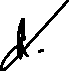 R.D KrederBijlage Schenkings- en leningschema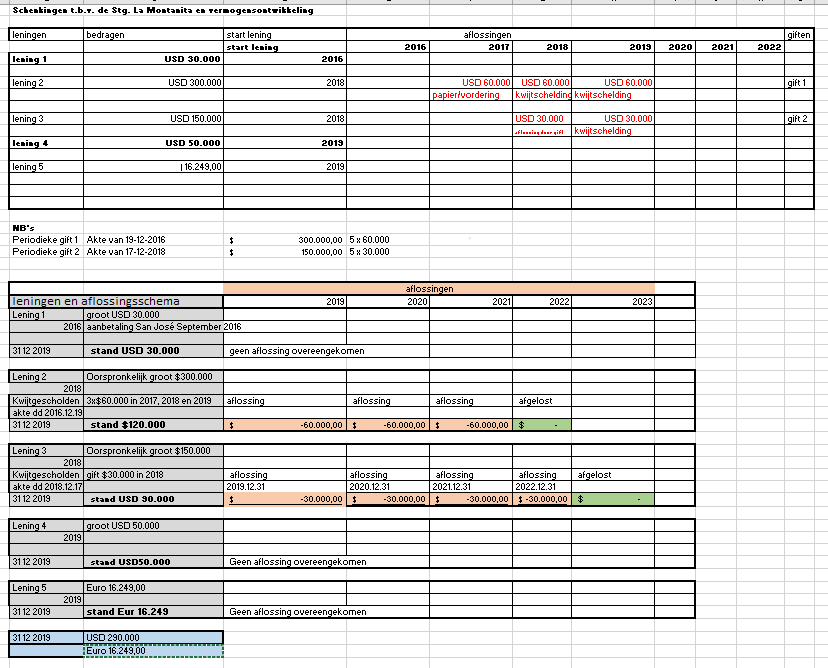 Lening 3Eur 107.104 (Usd 119.965)Lening 4Eur   44.608 (Usd 49.965)overigEur        843.70Lening 5Eur   16.249TotaalEur  168.805Algemene kostenEur    5.472doelbestedingEur 157.037TotaalEur 162.509